Indiana Department of Correction, Division of Youth Services2017 Juvenile Detention Inspection - Compliance Report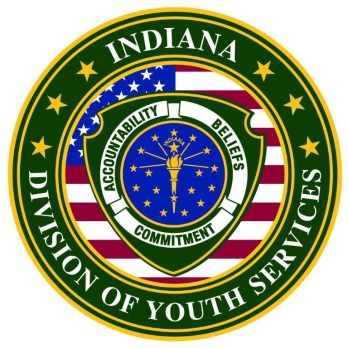 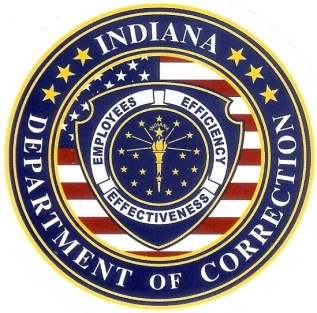 Dickinson Juvenile Justice Center Johnson County Juvenile Detention Center1121 Hospital RoadFranklin, Indiana 46131__________________________________________________________AuditorsKellie Whitcomb, Division of Youth Services, Indiana Department of CorrectionAngela Sutton, Division of Youth Services, Indiana Department of CorrectionChance Sweat, Division of Youth Services, Indiana Department of CorrectionKristin Herrmann, Youth Law T.E.A.M. of IndianaLaurie Elliott, Youth Law T.E.A.M. of Indiana Indiana Department of CorrectionDivision of Youth Services302 W. Washington St. Rm. E334, Indianapolis, IN 46204Indiana Department of Correction, Division of Youth Services2017 Juvenile Detention Inspection - Compliance ReportFacility:  Dickinson Juvenile Justice Center            Johnson County Juvenile Detention Center1121 Hospital RoadFranklin, Indiana 46131Inspection Date(s): 	May 17, 2017                               	August 9, 2017                              	November 9, 2017 	Auditors:		Kellie Whitcomb			Director of Reentry and External RelationsDivision of Youth Services, Indiana Department of Correction			kwhitcomb@idoc.IN.gov			Angela SuttonDirector of Juvenile Detention InspectionsDivision of Youth Services, Indiana Department of Correction317-914-7347, ansutton@idoc.IN.gov Chance Sweat           		(Former) Director of Juvenile Detention InspectionsIndiana Department of Correction(317) 607-6507, csweat@idoc.IN.gov Laurie Elliott            Youth Law T.E.A.M. of Indiana(317) 916-0786, lelliott@youthlawteam.org Kristin HerrmannYouth Law T.E.A.M. of Indiana(317) 916-0786, kherrmann@youthlawteam.org INTRODUCTION The 2017 annual juvenile detention facility evaluations conducted by the IDOC, Division of Youth Services consisted of on-site facility inspections; staff and youth interviews; and an audit of seventy-four (74) specifically selected, current Juvenile Detention Facility Standards.  The new Indiana Juvenile Detention Facility Standards are in the process of being adopted.  Detention Facilities had the option to be audited utilizing the selected seventy-four (74) current detention standards or utilizing the corresponding fifty-one (51) new juvenile detention facility standards. Johnson County Juvenile Center chose to be audited on the fifty-one (51) new juvenile detention facility standards in 2017, for their 21st annual detention inspection.  Of the fifty-one (51) standards audited, seventeen (17) standards are mandatory compliance and the remaining thirty-four (34) are recommended standards.  Compliance with 100% of the mandatory standards and 90% of the recommended standards is required to attain “Full Compliance”.STANDARDS REVIEWEDThe 2017 IDOC audit consisted of the review of fifty-one of the current standards within the following nine categories.  Safety 					6 Mandatory & 3 RecommendedTopics:  fire safety codes; preventing fire and toxic smoke; facility capacity; facility lighting; heating and cooling systems; flammable, toxic, and caustic materials; alternative power source; fire and emergency evacuations; safety, sanitation and health codesSecurity				0 Mandatory & 6 RecommendedTopics:  detention staff log; security inspections; daily count; transportation procedures; mechanical restraints; facility vehiclesJustice and Order			0 Mandatory & 6 RecommendedTopics:  facility handbook; confidential contact; discrimination; grievance process; correspondence for juveniles; juvenile visitsMedical				7 Mandatory & 3 RecommendedTopics:  health care authority; services provided pursuant to written orders; emergency services, daily health care requests; intake health screening; informed consent; health-related situation response time; first aid kits; management of pharmaceuticals; medical experiments prohibitedMental Health				1 Mandatory & 0 RecommendedTopic:  written suicide prevention programAdministration and Management	0 Mandatory & 6 RecommendedTopics: employee background check; development and training program; orientation training; new employee training; direct care staff; part-time staff, volunteers, and contract personnelFood Service and Hygiene		3 Mandatory & 3 RecommendedTopics:  dietitian review of menu; therapeutic diets; sanitation inspection; employee sanitation; issuance of bedding and linens; clothing issuanceProgramming and Services		0 Mandatory & 4 RecommendedTopics:  recreation schedule; indoor and outdoor recreation; minimum recreation and leisure scheduleEducation				0 Mandatory & 3 RecommendedTopics:  comprehensive education program; remedial reading services; compliance with child labor lawsMETHODOLOGYFirst Site Visit (May 17, 2017)Standard Categories Reviewed:  Safety and SecurityDescription of visit:  The first on-site visit consisted of a review of additional documentation and observations of the facility to verify the facility’s practice is ongoing and not limited to the information presented in the standard files. An evacuation drill was performed.  The following interviews were conducted:  facility administrator, control room officer, line staff, and juveniles.Second Site Visit (August 9, 2017)Standard Categories Reviewed:  Justice and Order, Medical, and Mental HealthDescription of the visit:  The second on-site visit consisted of a review of additional documentation and observations of the facility to verify the facility’s practice is ongoing and not limited to the information presented in the standard files.  The following interviews were conducted: facility administrator, line staff, mail room staff, intake officer, health care authority or representative, and juveniles.Third Site Visit (November 9, 2017)Standard Categories Reviewed:  Administration and Management, Food Services and Hygiene, Programs and Services, and EducationDescription of the visit:  The third on-site visit consisted of a review of additional documentation and observations of the facility to verify the facility’s practice is ongoing and not limited to the information presented in the standard files.  The following interviews were conducted:  intake officer, education director or representative, recreation leader, food service manager, line staff, and juveniles.FACILITY INFORMATIONINSPECTION RESULTSWas the facility required to implement a corrective action plan required as a result of the audit? NoRecommendations: See attachment CONCLUSIONJohnson County Juvenile Detention Center is in full compliance with the 2017 Indiana Detention Center Standards Audit performed by the Indiana Department of Correction, Division of Youth Services. A certificate of compliance will accompany this report, which becomes public information ten (10) days from the date of mailing. Please contact me at (317) 914-7347 should you have any questions concerning this report. Respectfully submitted,A SuttonAngela D. Sutton, MADirector of Juvenile Detention Inspections
cc:	Christine Blessinger, DYS, Executive Director of Youth Services Kellie Whitcomb, Director of Reentry & External Relations           	Honorable K. Mark LoydKristi Bruther, Facility Director, Johnson County Juvenile Detention Center FileRECOMMENDATIONSSafety:8-4-16 - Amend procedure to address standard requirements; remove email8-4-17 - Amend procedure to address standard requirements; remove email and               boiler certification picturesJustice & Order:8-6-6 - Provide proof of practice of the use of the reading assistance and 	communication materials (e.g. amend signature form to indicate use of either 	material or director statement if none used)8-6-22 - Amend procedure to indicate how confidential contact is made via phone, 	mail, and visit8-6-23 - A proof of practice consistent with procedure is showing all juveniles have 	access to programming (e.g. log book entries showing that everyone is 	participating in  programming)8-6-27 - Amend procedure and handbook to outline the steps of the appeal process; 	Amend grievance form to indicate whether the grievance was appealed and 	the outcome of that appeal8-6-28 - Amend procedure to indicate who reviews the policy annually8-6-36 - Amend procedure to indicate how confidential contact is provided that's 	consistent with 8-6-22 and amend to discuss, if and when, visits are 	terminated or denied for safety and security concerns8-8-12 - Provide proof of practice of emergency services for dental and mental 	health needs or director statement that there were none this audit period.8-8-17 - Amend procedure to indicate how youth can initiate a health care request; 	Provide proof of practice of youth initiating request8-8-18 - The Policy and Procedure acknowledgement is not sufficient because it 	doesn't acknowledge the training curriculum.8-8-28 - Provide proof of practice of incident report with 4 minute response or a 	drill and first aid and CPR certification; The Policy and Procedure 	acknowledgement is not sufficient because it doesn't acknowledge the 	training curriculum; Amend the training power point to specifically require 	a 4 minute response8-8-31 – Provide proof of practice of (a)(1), (a)(2)(A) and (a)(2)(E) requirements and 	(a)(6) inventoryMental Health:8-9-5 - Have the Mental Health Care Authority degree be readable on the signature 	formAdministration:8-3-51 - Amend policy to include "qualified designee"Food Service & Hygiene:8-7-3 - The Policy Acknowledgement form does not need to be included in standards 	where it's not asked for.Programs & Services:8-10-1 - Amend procedure to include hair care in part (4)8-10-12 - In the future, include proof of youth participating in activities inside and 	outside, such as a log book entryFacility countyJohnsonGoverning authorityJohnson Circuit CourtName of facility administratorKristi Bruther, DirectorRated capacity48Average daily population for the last 12 months15.18Average length of stay for the last 12 months13.01Notable building changes since the 2016 audit N/ANotable administrative or staffing changes since the 2016 auditN/AOther notable changes since the 2016 auditN/AMandatoryRecommendedTotal Number of Standards1734Number of Standards Not Applicable00Number of Standards in Non-Compliance00Number of Standards in Compliance1734Total Percentage of Compliance100%100%